Hello Ben,     In your email you said you may be available to talk about Chapter 11 of the Voluntary Clean Water Guidance for Agriculture. I would be grateful for the opportunity to learn more about this document. I am available to talk by phone or ZOOM on June 19 in the morning, June 20 until 3 PM, June 21 until 2 PM, June 22 after 11 AM, and June 23 in the morning, or other times the following week.Thanks so much for your help.Jean MendozaHere are questions/issues I would like to explore:What are the regulatory backups for these voluntary recommendations? What can Ecology do when producers choose to ignore the recommendations?Does Ecology surveille facilities to determine how many follow the voluntary guidance?Are there monitoring wells downgradient from these operations to measure leaching to the aquifer?     Below are aerial pictures of two calf feeding facilities near Mabton, WA. As nearly as I can tell there are no vegetative strips to absorb runoff from thousands of calf hutches. There is continuous traffic necessary to feed the calves and hopefully remove excrement in a timely manner. This means compacted surfaces with increased risk of runoff. 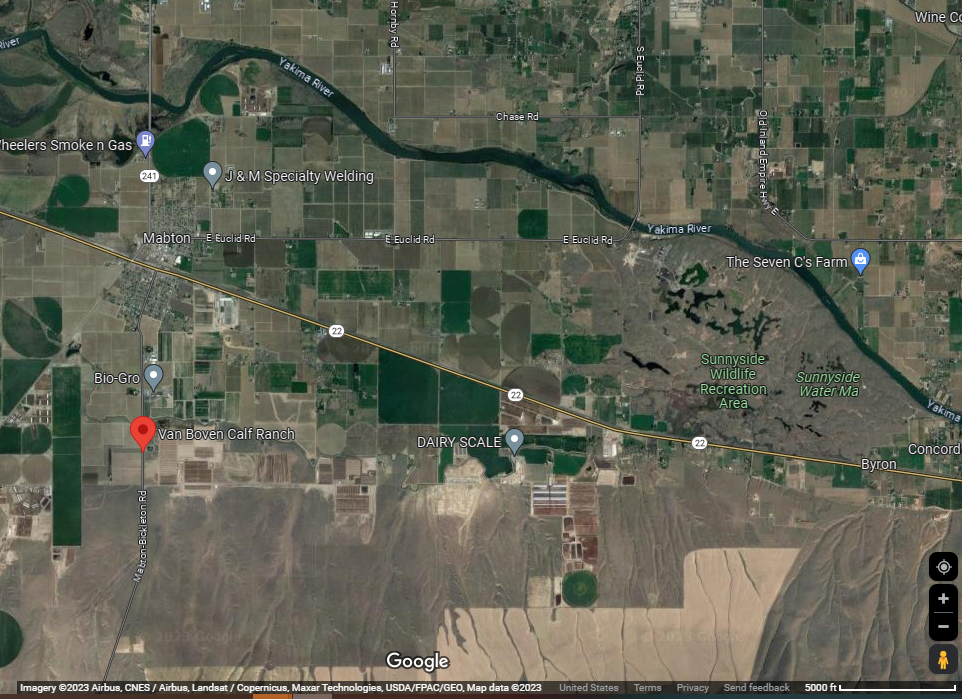 Van Boven and Veldhuis Calf Feeding Operations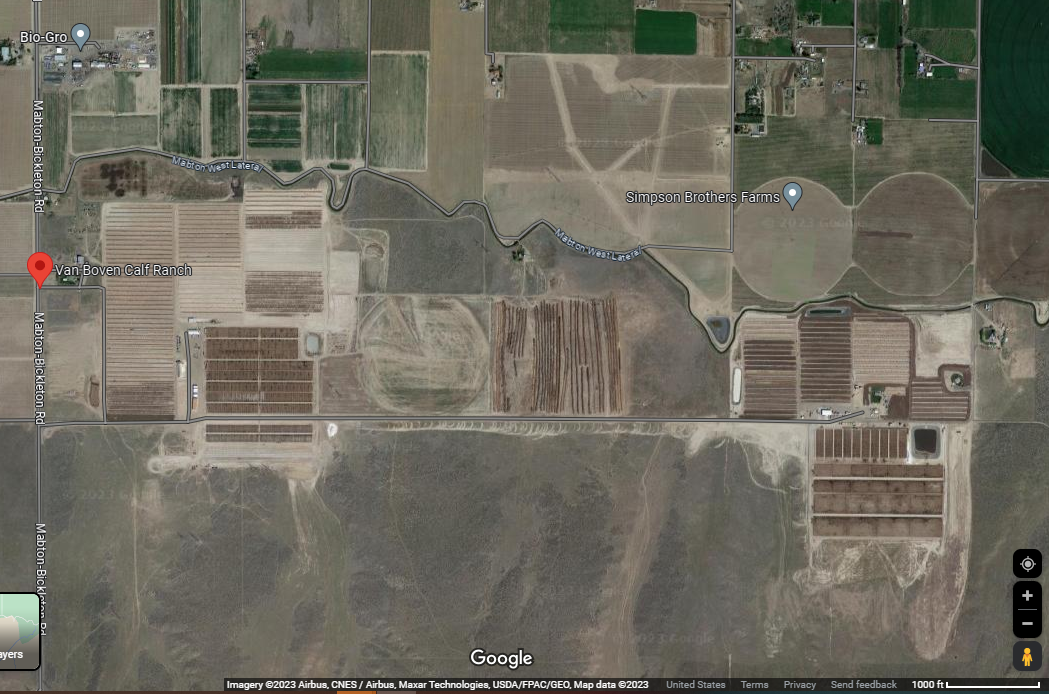 Van Boven Calf Feeding Operation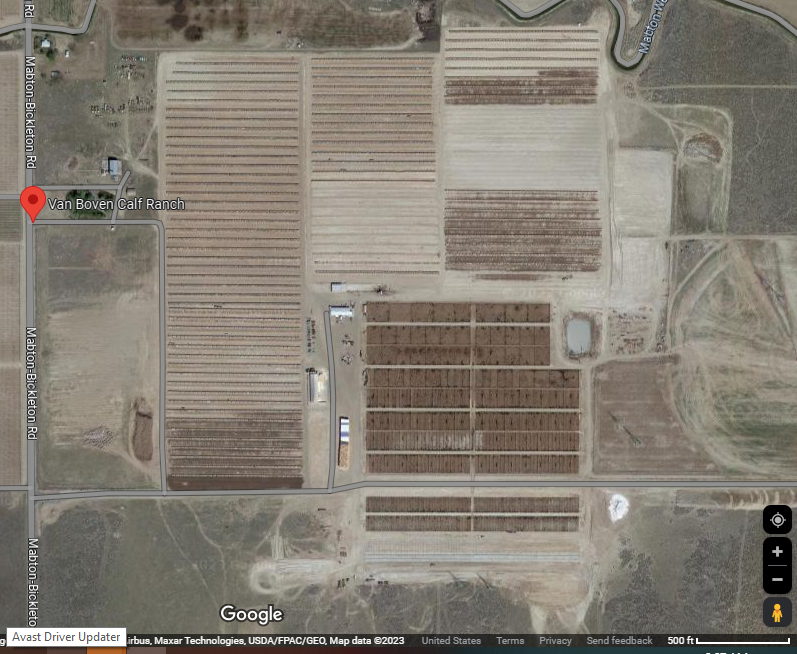 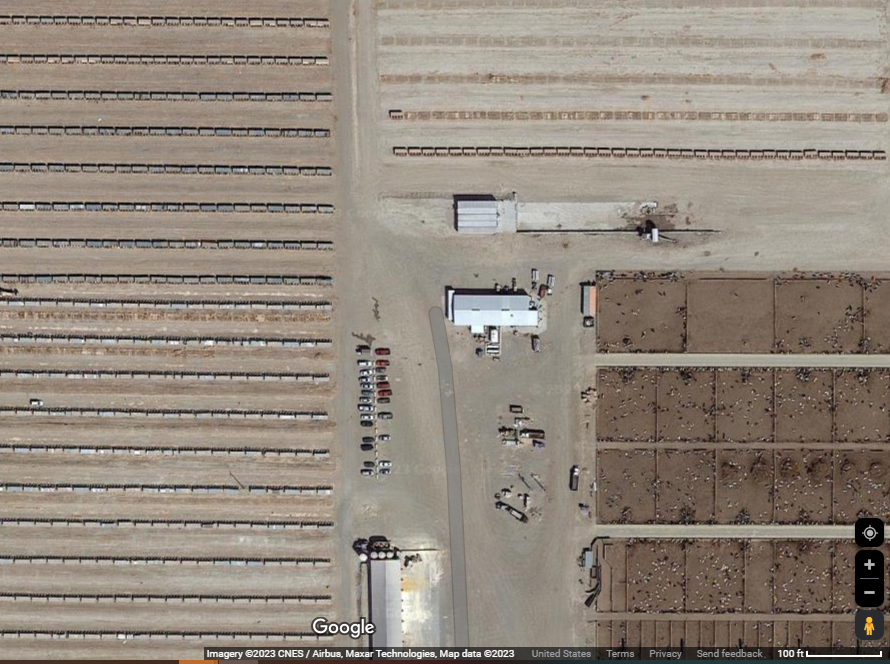 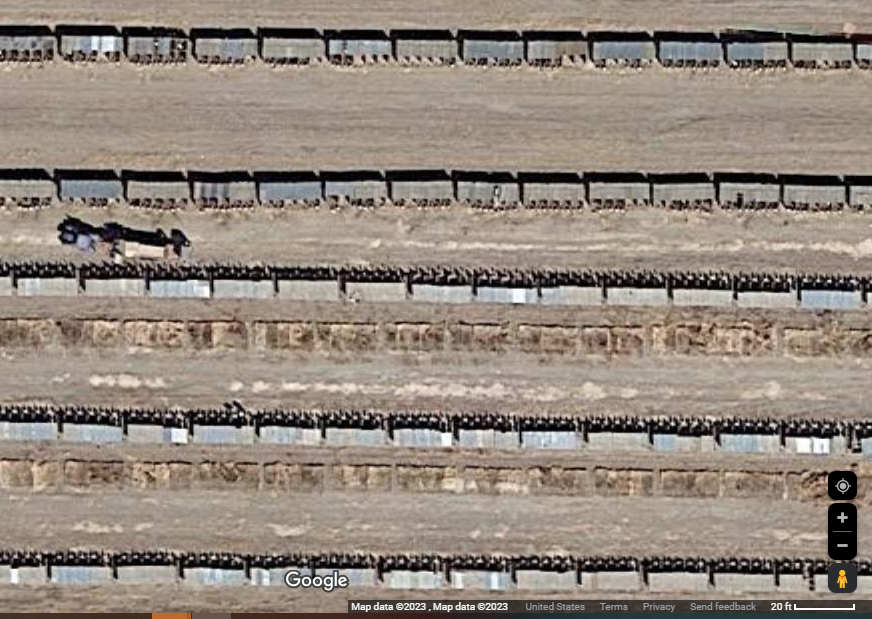 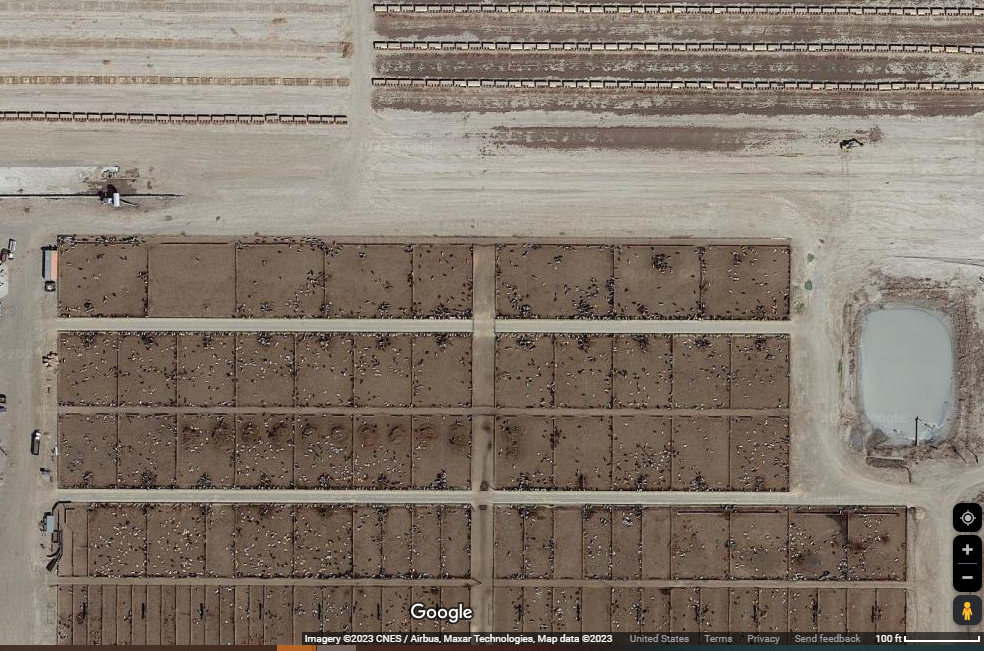 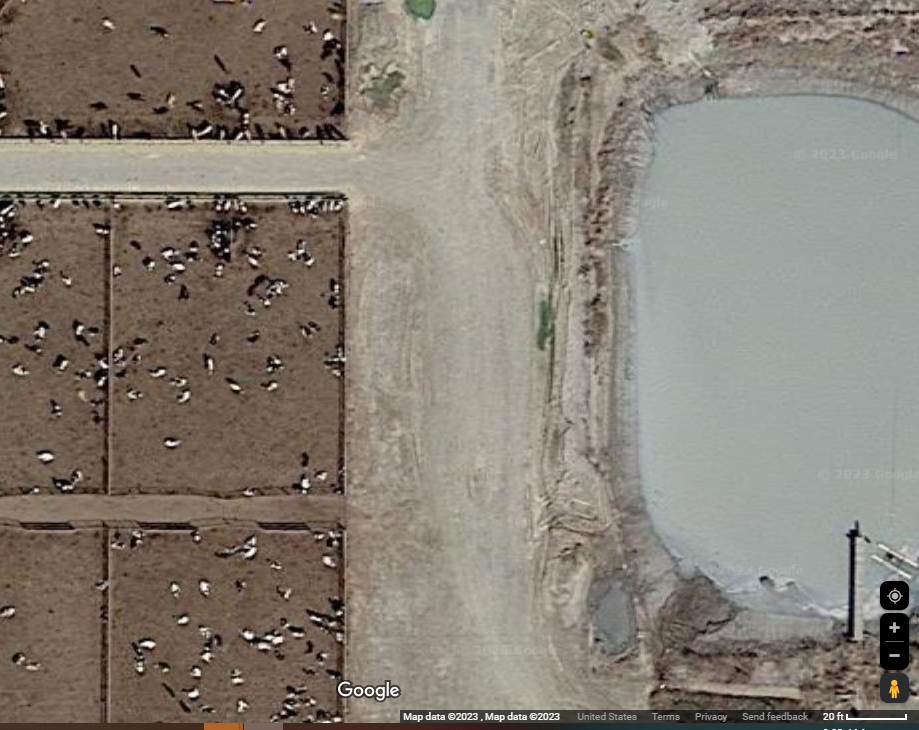 Veldhuis Calf Feeding Operation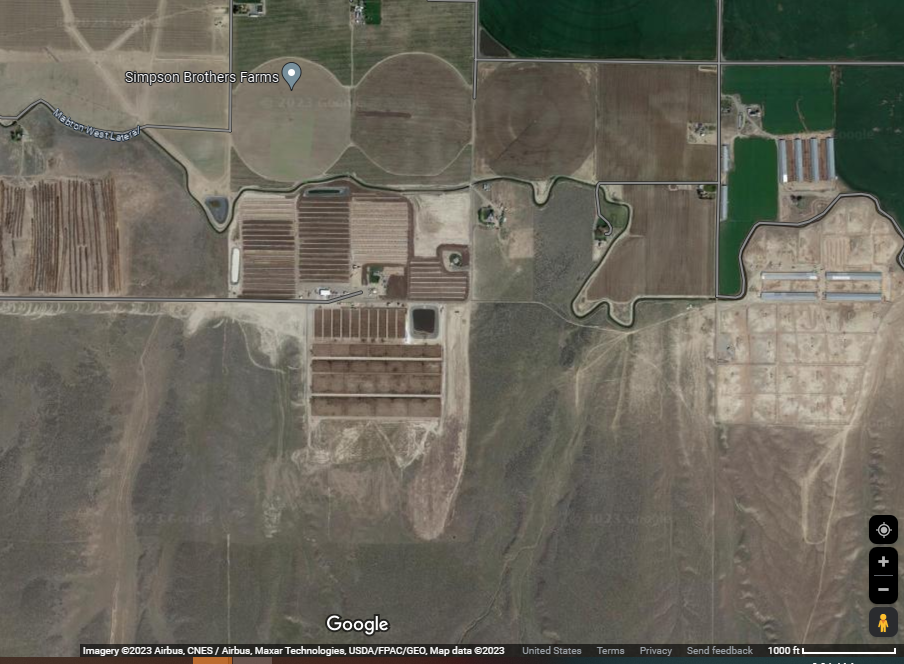 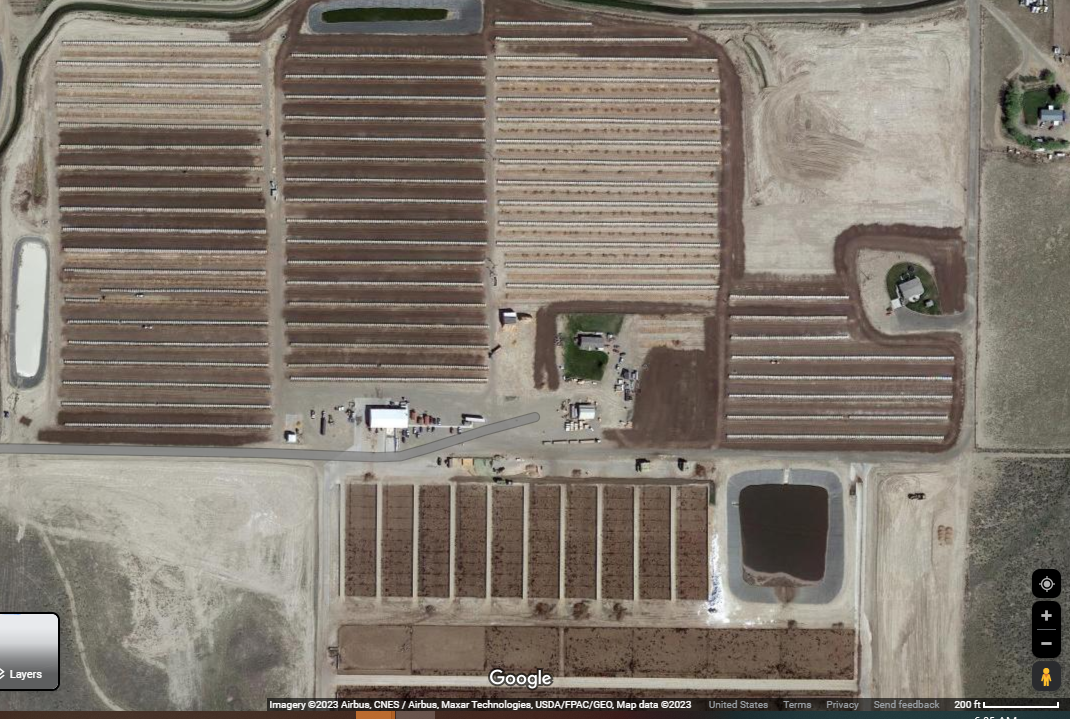 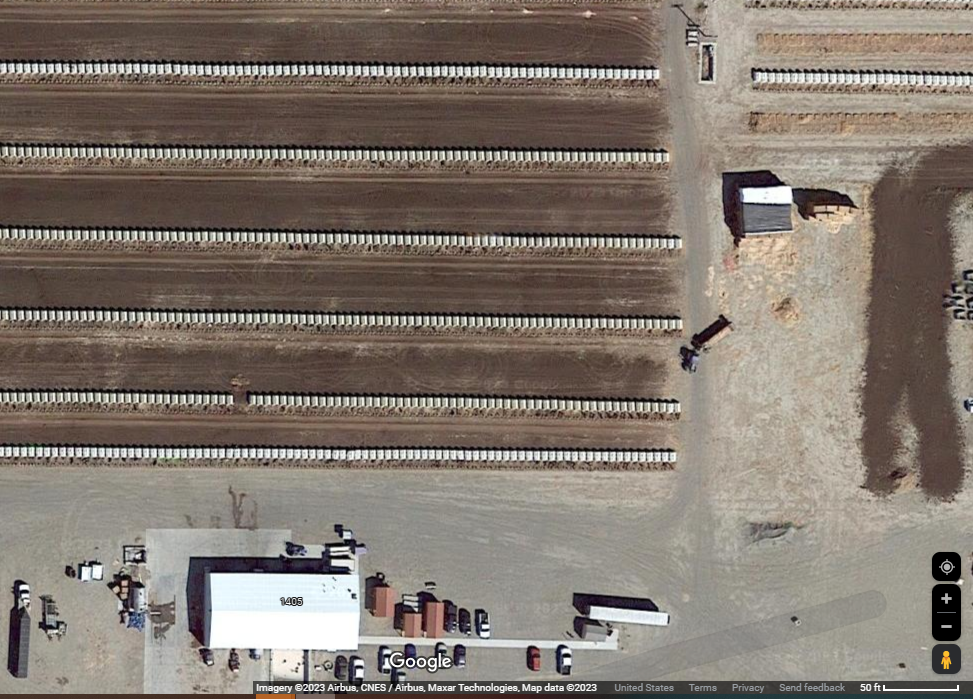 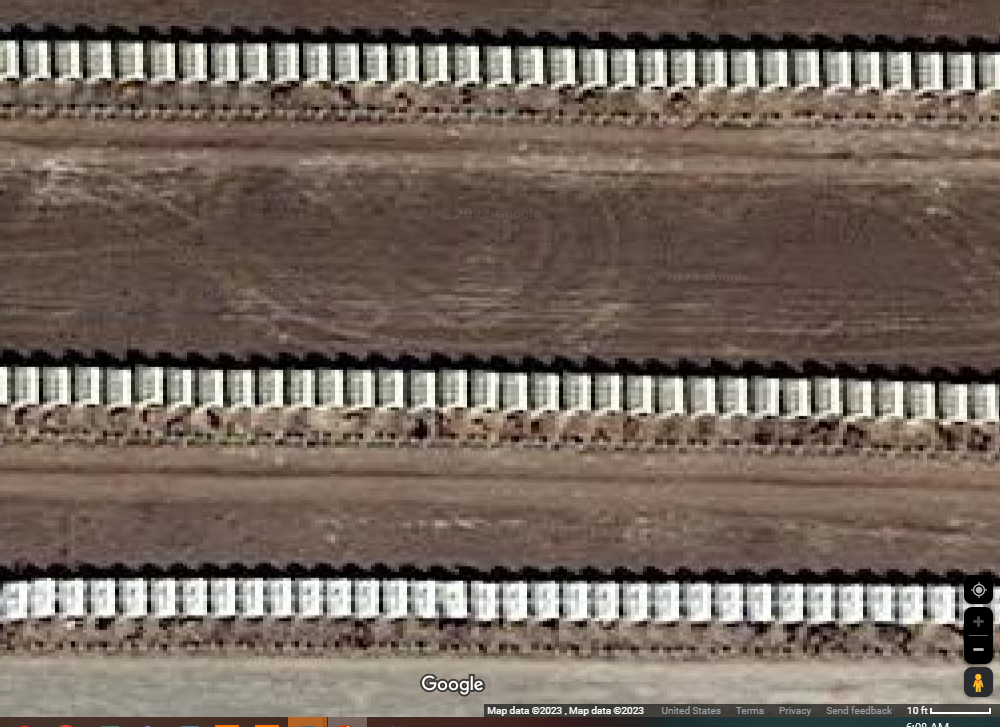 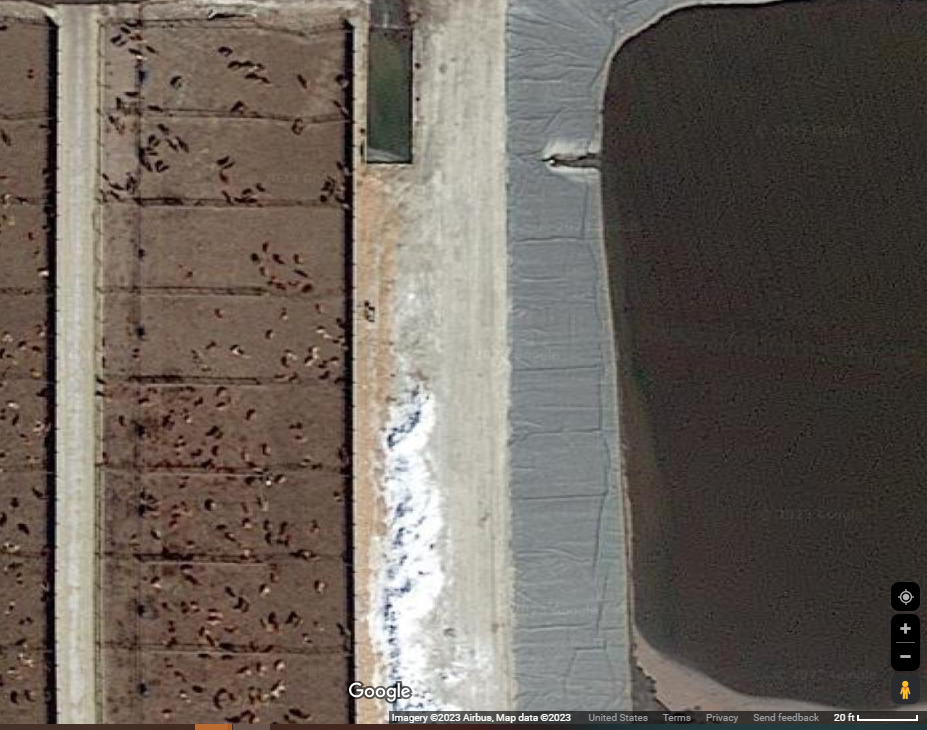 